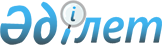 Аудандық мәслихаттың 2009 жылғы 25 желтоқсандағы (XVI сессиясы IV шақырылған) "2010 - 2012 жылдарға арналған аудандық бюджет туралы" N 1/16 шешіміне өзгерістер мен толықтырулар енгізу туралы
					
			Күшін жойған
			
			
		
					Павлодар облысы Лебяжі аудандық мәслихатының 2010 жылғы 11 ақпандағы N 1/18 шешімі. Павлодар облысы Лебяжі ауданының Әділет басқармасында 2010 жылғы 23 ақпанда N 12-9-106 тіркелген. Күші жойылды - қолдану мерзімінің өтуіне байланысты (Павлодар облысы Лебяжі аудандық мәслихатының 2013 жылғы 17 қазандағы N 1-19/184 хаты)      Ескерту. Күші жойылды - қолдану мерзімінің өтуіне байланысты (Павлодар облысы Лебяжі аудандық мәслихатының 17.10.2013 N 1-19/184 хаты).      РҚАО ескертпесі.

      Мәтінде авторлық орфография және пунктуация сақталған.

      Қазақстан Республикасының 2001 жылғы 23 қаңтардағы "Қазақстан Республикасындағы жергілікті мемлекеттік басқару және өзін-өзі басқару туралы" Заңының 6-бабы 1-тармағының 1)-тармақшасына, Қазақстан Республикасының 2008 жылғы 4 желтоқсандағы Бюджет кодексінің 106-бабы 2-тармағының 4)-тармақшасына және Павлодар облыстық мәслихаттың (ХХIІ сессия, ІҮ шақырылған) 2010 жылғы 3 ақпандағы "Облыстық мәслихаттың (ХХI сессия, ІҮ шақырылған) 2009 жылғы  22 желтоқсандағы "2010-2012 жылдарға арналған облыстық бюджет туралы" N 259/21 шешіміне өзгерістер мен толықтырулар енгізу туралы" N 265/22 шешіміне сәйкес аудандық мәслихат ШЕШІМ ЕТЕДІ:



      1. Аудандық мәслихаттың (ХҮІ сессия, ІҮ шақырылған) 2009 жылғы 25 желтоқсандағы "2010 - 2012 жылдарға аудандық бюджет туралы" (2009 жылғы 30 желтоқсандағы N 12-9-101 нормативті құқықтық актілерді мемлекеттік тіркеу реестірінде тіркелген, аудандық "Аққу үні" газетінде 2010 жылғы 7 қаңтардағы N 02-03/7397 нөмірінде жарияланған) N 1/16 шешіміне келесі өзгерістер мен толықтырулар енгізілсін:



      Көрсетілген шешімнің 1-тармағы мына редакцияда жазылсын:

      "1. 2010 - 2012 жылдарға арналған аудандық бюджет тиісінше 1,2 және 3–қосымшаларға сәйкес, соның ішінде 2010 жылға мына көлемдерде бекітілсін:

      1) кірістер-1424908 мың теңге, соның ішінде:

      салықтық түсімдер бойынша – 130350 мың теңге;

      салықтық емес түсімдер бойынша - 1461 мың теңге;

      трансферттердің түсімдер бойынша - 1293097 мың теңге;

      2) шығындар - 1425223 мың теңге;

      3) таза бюджеттік кредиттеу – 8014 мың теңге, соның ішінде:

      бюджеттік кредиттер - 8 014 мың теңге;

      4) қаржы активтерімен жасалатын операциялар жөніндегі сальдо - 5000 мың теңге, соның ішінде:

      қаржы активтерін сатып алу – 5000 мың теңге;

      5) бюджет профициті – -13329 мың теңге;

      6) бюджет профицитін пайдалану - 13329 мың теңге";



      Көрсетілген шешім мына мазмұндағы 6-1, 6-2, 8-1 тармақтарымен толықтырылсын:



      "6-1. 2010 жылға республикалық бюджеттен нысаналы ағымдағы трансферттер мына көлемдерде белгіленсін:

      мектепке дейінгі білім беру ұйымдарын, орта, техникалық және кәсіптік, орта білімнен кейінгі білім беру ұйымдарын, біліктілік арттыру институттарын "Өзін-өзі тану" пәні бойынша оқу материалдарымен қамтамасыз етуге – 1554 мың теңге;

      негізгі орта және жалпы орта білім беретін мемлекеттік мекемелердегі физика, химия, биология кабинеттерін оқу құрал-жабдықтарымен жарақтандыруға – 8194 мың теңге;

      бастауыш, негізгі орта және жалпы орта білім беретін мемлекеттік мекемелерде лингафондық және мультимедиалық кабинеттер құруға – 11082 мың теңге;

      ең төменгі күнкөріс деңгейі мөлшерінің өсуіне байланысты мемлекеттік атаулы әлеуметтік көмек - 2800 мың теңге;

      18 жасқа дейінгі балаларға ай сайынғы мемлекеттік жәрдемақы төлеуге – 5000 мың теңге;

      Ұлы Отан соғысының қатысушылары мен мүгедектеріне Ұлы Отан соғысындағы Жеңістің 65 жылдығына орай біржолғы материалдық көмек төлеуге – 3040,0 мың теңге;

      жол жүруін қамтамасыз етуге – 351 мың теңге;

      ауылдық елді-мекендердің әлеуметтік сала мамандарын әлеуметтік қолдау шараларын іске асыруға – 1755 мың теңге;

      эпизоотияға қарсы іс-шараларды өткізуге – 10715 мың теңге;

      ветеринария саласындағы жергілікті атқарушы органдардың бөлімшелерін ұстауға – 11558 мың теңге.



      6-2. 2010 жылға республикалық бюджеттен нысаналы ағымдағы трансферттер мына көлемдерде белгіленсін:

      ауылдық елді-мекендердің әлеуметтік сала мамандарын әлеуметтік қолдау шараларын іске асыру үшін бюджеттік кредиттеуге – 8014 мың теңге ескерілсін.



      8-1. 2010 жылға республикалық бюджеттен өңірлік жұмыспен қамту және кадрларды қайта даярлау стратегиясын іске асыруға берілетін нысаналы трансферттердің көлемі 34777 мың теңге сомасында ескерілсін.



      Көрсетілген шешімнің 1-қосымшасы осы шешімнің 1-қосымшасына сәйкес жаңа редакцияда жариялансын.



      2. Осы шешімнің орындалуын бақылау мәслихаттың бюджеттік саясат, әлеуметтік сала, заңдылық пен адам құқығын қорғау мәселелері жөніндегі тұрақты комиссиясына жүктелсін.



      3. Осы шешім 2010 жылдың 1 қаңтарынан бастап қолданысқа енеді.      Сессия төрағасы                            Қ. Тлеуғабыл      Аудандық мәслихат хатшысы                  М. Смағұлов

Лебяжі аудандық мәслихаттың       

(кезектен тыс XVIІІ-сессия, IV шақырылған)

2010 жылғы 11 ақпандағы N 1/18 шешіміне  

1 қосымша                 2010 жылға арналған аудандық бюджет

(өзгерістермен және толықтырулармен)
					© 2012. Қазақстан Республикасы Әділет министрлігінің «Қазақстан Республикасының Заңнама және құқықтық ақпарат институты» ШЖҚ РМК
				СанатыСанатыСанатыСанатыСанатыСом мың теңгеСыныбыСыныбыСыныбыСыныбыСом мың теңгеІшкі сыныбыІшкі сыныбыІшкі сыныбыСом мың теңгеЕрекшелігі              АтауыЕрекшелігі              АтауыСом мың теңге1Салықтық түсімдер13035001Табыс салығы484662Жеке табыс салығы4846601Төлем көзінен салық салынатын табыстардан ұсталатын жеке табыс салығы4262102Төлем көзінен салық салынбайтын табыстардан ұсталатын жеке табыс салығы570603Қызметін біржолғы талон бойынша жүзеге асыратын жеке тұлғалардан алынатын жеке табыс салығы13903Әлеуметтік салық567391Әлеуметтік салық5673901Әлеуметтік салық5673904Меншікке салынатын салықтар222751Мүлікке салынатын салықтар1266201Заңды тұлғалардың және жеке кәсіпкерлердің мүлкіне салынатын салық1229002Жеке тұлғалардың мүлкіне салынатын салық3723Жер салығы181601Ауыл шаруашылығы мақсатындағы жерлерге жеке тұлғалардан алынатын жер салығы9202Елді мекендер жерлеріне жеке тұлғалардан алынатын жер салығы114903Өнеркәсіп, көлік, байланыс, қорғаныс жеріне және ауыл шаруашылығына арналмаған өзге де жерге салынатын жер салығы16707Ауыл шаруашылығы мақсатындағы жерлерге заңды тұлғалардан, жеке кәсіпкерлерден, жеке нотариустар мен адвокаттардан алынатын жер салығы17008Елді мекендер жерлеріне заңды тұлғалардан, жеке кәсіпкерлерден, жеке нотариустар мен адвокаттардан алынатын жер салығы2384Көлік құралдарына салынатын салық721201Заңды тұлғалардан көлік құралдарына салынатын салық29202Жеке тұлғалардан көлік құралдарына салынатын салық69205Бірыңғай жер салығы58501Бірыңғай жер салығы58505Тауарларға, жұмыстарға және қызметтерге салынатын ішкі салықтар20162Акциздер59096Заңды және жеке тұлғалар бөлшек саудада өткізетін, сондай-ақ өзінің өндірістік мұқтаждарына пайдаланылатын бензин (авиациалықты қоспағанда)56697Заңды және жеке тұлғаларға бөлшек саудада өткізетін, сондай-ақ өз өндірістік мұқтаждарына пайдаланылатын дизель отыны243Табиғи және басқа да ресурстарды пайдаланғаны үшін түсетін түсімдер77015Жер учаскелерін пайдаланғаны үшін төлем7704Кәсіпкерлік және кәсіби қызметті жүргізгені үшін алынатын алымдар65601Жеке кәсіпкерлерді мемлекеттік тіркегені үшін алынатын алым9002Жекелеген қызмет түрлерімен айналысу құқығы үшін алынатын лицензиялық алым95О3Заңды тұлғаларды мемлекеттік тіркегені және филиалдар мен өкілдіктерді есептік тіркегені, сондай-ақ оларды қайта тіркегені үшін алым5505Жылжымалы мүлікті кепілдікке салуды мемлекеттік тіркегені және кеменің немесе жасалып жатқан кеменің ипотекасы үшін алынатын алым614Көлік құралдарын мемлекеттік тіркегені, сондай-ақ оларды қайта тіркегені үшін алым1518Жылжымайтын мүлікке және олармен мәміле жасау құқығын мемлекеттік тіркегені үшін алынатын алым39508Заңдық мәнді іс-әрекеттерді жасағаны және (немесе) оған уәкілеттігі бар мемлекеттік органдар немесе лауазымды адамдар құжаттар бергені үшін алынатын міндетті төлемдер8541Мемлекеттік баж85402Мемлекеттік мекемелерге сотқа берілетін талап арыздарынан алынатын мемлекеттік бажды қоспағанда, мемлекеттік баж сотқа берілетін талап арыздардан, ерекше талап ету істері арыздарынан, ерекше жүргізілетін істер бойынша арыздардан (шағымдардан), сот бұйрығын шығару туралы өтініштерден, атқару парағының дубликатын беру туралы шағымдардан, аралық (төрелік) соттардың және шетелдік соттардың шешімдерін мәжбүрлеп орындауға атқару парағын беру туралы шығымдардың, сот актлерінің атқару парағының және өзге де құжаттардың көшірмелерін қайта беру туралы шағымдардан алынады26704Азаматтық хал актілерін тіркегені үшін, сондай-ақ азаматтарға азаматтық хал актілерін тіркеу туралы куәліктерді және азаматтық хал актілері жазбаларын өзгертуге, толықтыруға және қалпына келтіруге байланысты куәліктерді қайтадан бергені үшін мемлекеттік баж36205Шетелге баруға және Қазақстан Республикасына басқа мемлекеттерден адамдарды шақыруға құқық беретін құжаттарды ресімдегені үшін, сондай-ақ осы құжаттарға өзгерістер енгізгені үшін мемлекеттік баж6006Шетелдіктердің паспорттарына немесе оларды ауыстыратын құжаттарына Қазақстан Республикасынан кету және Қазақстан Республикасына келу құқығына виза бергені үшін мемлекеттік баж4307Қазақстан Республикасының азаматтығын алу, Қазақстан Республикасының азаматтығын қалпына келтіру және Қазақстан Республикасының азаматтығын тоқтату туралы құжаттарды ресімдегені үшін мемлекеттік баж808Тұрғылықты жерін тіркегені үшін мемлекеттік баж8709Аңшы куәлігін бергені және оны жыл сайын тіркегені үшін мемлекеттік баж710Жеке және заңды тұлғалардың азаматтық, қызметтік қаруының (аңшылық суық қаруды, белгі беретін қарауды, ұңғысыз атыс қаруын, механикалық шашыратқыштарды, көзден жас ағызатын немесе тітіркендіретін заттар толтырылған аэрозольді және басқа құрылғыларды, үрлемелі қуаты 7,5 Дж-дан аспайтын пневматикалық қаруды қоспағанда және калибрі 4,5 мм-ге дейінгілерін қоспағанда) әрбір бірлігін тіркегені және қайта тіркегені үшін алынатын мемлекеттік баж202Салықтық емес түсімдер146101Мемлекеттік меншіктен түсетін кірістер1605Мемлекет меншігіндегі мүлікті жалға беруден түсетін кірістер16004Коммуналдық меншіктегі мүлікті жалдаудан түсетін кірістер16006Басқа да салықтық емес түсімдер13011Басқа да салықтық емес түсімдер130109Жергіліктік бюджетке түсетін салықтық емес басқа да түсімдер13014Трансферттердің түсімдері129309702Мемлекеттік басқарудың жоғары тұрған органдарынан түсетін трансферттер12930972Облыстық бюджеттен түсетін трансферттер129309701Ағымдағы нысаналы трансферттер15947102Нысаналы даму трансферттері2003603Субвенциялар1113590Барлық кірістер1424908Функционалдық топФункционалдық топФункционалдық топФункционалдық топФункционалдық топСомасы мың (теңге)кіші функциякіші функциякіші функциякіші функцияСомасы мың (теңге)Бюджеттік бағдарламалардың әкімшісіБюджеттік бағдарламалардың әкімшісіБюджеттік бағдарламалардың әкімшісіСомасы мың (теңге)Бағдарлама            АтауыСомасы мың (теңге)123456II. Шығыстар142522301Жалпы сипаттағы мемлекеттік қызметтер1700161Мемлекеттік басқарудың жалпы функцияларын орындайтын өкілді, атқарушы және басқа органдар153125112Аудан (облыстық маңызы бар қала) мәслихатының аппараты11049001Аудан (облыстық маңызы бар қала) мәслихатының қызметін қамтамасыз ету жөніндегі қызметтер11049122Аудан (облыстық маңызы бар қала) әкiмiнiң аппараты44865001Аудан (облыстық маңызы бар қала) әкiмiнiң қызметін қамтамасыз ету жөніндегі қызметтер44865123Қаладағы  аудан, аудандық маңызы бар қала, кент, ауыл (село), ауылдық (селолық) округ әкімінің аппараты97211001Қаладағы аудан, аудандық маңызы бар  қаланың, кент, ауыл (село), ауылдық (селолық) округ әкімінің қызметін қамтамасыз ету жөніндегі қызметтер972112Қаржылық қызмет6679452Ауданның (облыстық маңызы бар қаланың) қаржы бөлімі6679001Аудандық бюджетті орындау және коммуналдық меншікті (облыстық маңызы бар қала) саласындағы мемлекеттік саясатты іске асыру жөніндегі қызметтер6586003Салық салу мақсатында мүлікті бағалауды жүргізу935Жоспарлау және статистикалық қызмет10212453Ауданның (облыстық маңызы бар қаланың) экономика және бюджеттік жоспарлау бөлімі10212001Экономикалық саясатты, мемлекеттік жоспарлау жүйесін қалыптастыру және дамыту және аудандық (облыстық маңызы бар қаланы) басқару саласындағы мемлекеттік саясатты іске асыру жөніндегі қызметтер1021202Қорғаныс32131Әскери мұқтаждар3213122Аудан (облыстық маңызы бар қала) әкiмiнiң аппараты3213005Жалпыға бірдей әскери міндетті атқару шеңберіндегі іс-шаралар321304Білім беру8034981Мектепке дейінгі тәрбие және оқыту54895123Қаладағы аудан, аудандық маңызы бар қала, кент, ауыл (село), ауылдық (селолық) округ әкімінің аппараты54895004Мектепке дейінгі тәрбие ұйымдарын қолдау548952Бастауыш, негізгі орта және жалпы орта білім беру687270123Қаладағы  аудан, аудандық маңызы бар қала, кент, ауыл (село), ауылдық (селолық) округ әкімінің аппараты3099005Ауылдық (селолық) жерлерде балаларды мектепке дейін тегін алып баруды және кері алып келуді ұйымдастыру3099464Ауданның (облыстық маңызы бар қаланың) білім бөлімі684171003Жалпы білім беру6841719Білім беру саласындағы өзге де қызметтер61333464Ауданның (облыстық маңызы бар қаланың ) білім бөлімі37233001Жергілікті деңгейде білім беру саласындағы мемлекеттік саясатты іске асыру жөніндегі қызметтер8360005Ауданның (облыстық маңызы бар қаланың) мемлекеттік білім беру мекемелері үшін оқулықтар мен оқу-әдістемелік кешендерді сатып алу және жеткізу8742007Аудандық (қалалық) ауқымдағы мектеп олимпиадаларын және мектептен тыс іс-шараларды өткізу4131011Өңірлік жұмыспен қамту және кадрларды қайта даярлау стратегиясын іске асыру шеңберінде білім беру объектілерін күрделі, ағымды жөндеу16000467Ауданның (облыстық маңызы бар қаланың) құрылыс бөлімі24100037Білім беру объектілерін салу және реконструкциялау2410005Денсаулық сақтау3219Денсаулық сақтау саласындағы өзге де қызметтер321123Қаладағы аудан, аудандық маңызы бар қала, кент, ауыл (село), ауылдық (селолық) округ әкімінің аппараты321002Ерекше жағдайларда сырқатты ауру адамдарды дәрігерлік көмек көрсететін ең жақын денсаулық сақтау ұйымына дейін жеткізуді ұйымдастыру32106Әлеуметтік көмек және әлеуметтік қамсыздандыру1015732Әлеуметтік көмек 88474123Қаладағы аудан, аудандық маңызы бар қала, кент, ауыл (село), ауылдық (селолық) округ әкімінің аппараты7032003Мұқтаж азаматтарға үйінде әлеуметтік көмек көрсету7032451Ауданның (облыстық маңызы бар қаланың) жұмыспен қамту және әлеуметтік бағдарламалар бөлімі81442002Еңбекпен қамту бағдарламасы24915005Мемлекеттік атаулы әлеуметтік көмек340007Жергілікті өкілетті органдардың шешімі бойынша азаматтардың жекелеген топтарына әлеуметтік көмек38362010Үйден тәрбиеленіп оқытылатын мүгедек балаларды материалдық қамтамасыз ету69701618 жасқа дейінгі балаларға мемлекеттік жәрдемақылар8000017Мүгедектерді оңалту жеке бағдарламасына сәйкес, мұқтаж мүгедектерді міндетті гигиеналық құралдармен қамтамасыз етуге, және ымдау тілі мамандарының, жеке көмекшілердің қызмет көрсету2352019Ұлы Отан соғысындағы Жеңістің 65 жылдығына орай Ұлы Отан соғысының қатысушылары мен мүгедектерінің жол жүруін қамтамасыз ету351020Ұлы Отан соғысындағы Жеңістің 65 жылдығына орай Ұлы Отан соғысының қатысушылары мен мүгедектеріне бір жолғы материалдық көмекті төлеу33659Әлеуметтік көмек және әлеуметтік қамтамасыз ету салаларындағы өзге де қызметтер13099451Ауданның (облыстық маңызы бар қаланың) жұмыспен қамту және әлеуметтік бағдарламалар бөлімі13099001Жергілікті деңгейде халық үшін әлеуметтік бағдарламаларды жұмыспен қамтуды қамтамасыз етуді іске асыру саласындағы мемлекеттік саясатты іске асыру жөніндегі қызметтер12543011Жәрдемақыларды және басқа да әлеуметтік төлемдерді есептеу, төлеу мен жеткізу бойынша қызметтерге ақы төлеу55607Тұрғын үй-коммуналдық шаруашылық621041Тұрғын үй- шаруашылығы4671458Ауданның (облыстық маңызы бар қаланың) тұрғын үй-коммуналдық шаруашылығы, жолаушылар көлігі және автомобиль жолдары бөлімі4671003Мемлекеттік тұрғын үй қорының сақталуын ұйымдастыру3001004Азаматтардың жекеленген санаттарын тұрғын үймен қамтамасыз ету16702Коммуналдық шаруашылық38274458Ауданның (облыстық маңызы бар қаланың) тұрғын үй-коммуналдық шаруашылық, жолаушылар көлігі және автомобиль жолдары бөлімі38274012Сумен жабдықтау және су бөлу жүйесінің қызмет етуі11217030Өңірлік жұмыспен қамту және кадрларды қайта даярлау стратегиясын іске асыру шеңберінде инженерлік коммуникациялық инфрақұрылымды жөндеу және елді мекендерді көркейту270573Елді мекендерді көркейту19159123Қаладағы аудан, аудандық маңызы бар қала, кент, ауыл (село), ауылдық (селолық) округ әкімінің аппараты19159008Елді мекендерде көшелерді жарықтандыру5722009Елді мекендердің санитариясын қамтамасыз ету5532010Жерлеу орындарын күтіп-ұстау және туысы жоқ адамдарды жерлеу770011Елді мекендерді абаттандыру мен көгалдандыру713508Мәдениет, спорт, туризм және ақпараттық кеңістік879081Мәдениет саласындағы қызмет49130123Қаладағы  аудан, аудандық маңызы бар қала, кент, ауыл (село), ауылдық (селолық) округ әкімінің аппараты507006Жергілікті деңгейде мәдени-демалыс жұмыстарын қолдау507455Ауданның (облыстық маңызы бар қаланың) мәдениет және тілдерді дамыту бөлімі48623003Мәдени-демалыс жұмысын қолдау486232Спорт2600465Аудандық (облыстық маңызы бар қаланың) дене шынықтыру және спорт бөлімі2600006Аудандық (облыстық маңызы бар қалалық) деңгейде спорттық жарыстар өткізу2053007Әртүрлi спорт түрлерi бойынша аудан (облыстық маңызы бар қала) құрама командаларының мүшелерiн дайындау және олардың облыстық спорт жарыстарына қатысу5473Ақпараттық кеңістік24350455Аудандық (облыстық маңызы бар қалалық) мәдениет және тілдерді дамыту бөлімі17702006Аудандық (қалалық) кітапханалардың жұмыс істеуі17462007Мемлекеттік тілде және Қазақстан халықтарының басқа да тілдерін дамыту240456Аудандық (облыстық маңызы бар қаланың) ішкі саясат бөлімі 6648002Газеттер мен журналдар арқылы мемлекеттік ақпараттық саясат жүргізу жөніндегі қызметтер6448005Телерадиохабарларын тарату арқылы мемлекеттік ақпараттық саясатты жүргізу жөніндегі қызметтер2009Мәдениет, спорт, туризм және ақпараттық кеңістікті ұйымдастыру жөніндегі өзге де қызметтер11828455Ауданның (облыстық маңызы бар қаланың) мәдениет және тілдерді дамыту бөлімі3520001Жергілікті деңгейде тілдерді және мәдениетті дамыту саласындағы мемлекеттік саясатты іске асыру жөніндегі қызметтер3520456Ауданның (облыстық маңызы бар қаланың) ішкі саясат бөлімі4727001Жергілікті деңгейде ақпарат, мемлекеттілікті нығайту және азаматтардың әлеуметтік сенімділігін қалыптастыру саласында мемлекеттік саясатты іске асыру жөніндегі қызметтер4237003Жастар саясаты саласындағы өңірлік бағдарламаларды іске асыру490465Ауданның (облыстық маңызы бар қаланың) дене шынықтыру және спорт бөлімі3581001Жергілікті деңгейде дене шынықтыру және спорт саласындағы мемлекеттік саясатты іске асыру жөніндегі қызметтер358110Ауыл, су, орман, балық шаруашылығы, ерекше қорғалатын табиғи аумақтар, қоршаған ортаны және жануарлар дүниесін қорғау, жер қатынастары497891Ауыл шаруашылығы13559462Ауданның (облыстық маңызы бар қаланың) ауыл шаруашылығы бөлімі9874001Жергілікті деңгейде ауыл шаруашылығы  саласындағы мемлекеттік саясатты іске асыру жөніндегі қызметтер9874473Ауданның ветеринария бөлімі (облыстық маңызы бар қалалар)1930001Ветеринария саласында жергілікті деңгейде мемлекеттік саясатты іске асыру бойынша қызметтер1930453Ауданның (облыстық маңызы бар қаланың) экономика және бюджеттік жоспарлау бөлімі1755099Республикалық бюджеттен мақсатты трансферттер есебінен ауылдық елді мекендердің әлеуметтік сала мамандарын әлеуметтік қолдауды іске асыру17552Су шаруашылығы20036467Ауданның (облыстық) маңызы бар қаланың құрылыс бөлімі20036012Сумен жабдықтау жүйесін дамыту200366Жер қатынастары5479463Ауданның (облыстық маңызы бар қаланың) жер қатынастары бөлімі5479001Аудан (облыстық маңызы бар қала) аумағында жер қатынастарын реттеу саласындағы мемлекеттік саясатты іске асыру жөніндегі қызметтер5084006Аудандық маңызы бар қалалардың, кенттердiң, ауылдардың (селолардың), ауылдық (селолық) округтердiң шекарасын белгiлеу кезiнде жүргiзiлетiн жерге орналастыру3959Ауыл, су, орман, балық шаруашылығы және қоршаған ортаны қорғау мен жер қатынастары саласындағы өзге де қызметтер10715473Ауданның ветеринария (облыстық маңыздағы қалалар) бөлімі10715011011 эпизоотияға қарсы іс-шаралар өткізу1071511Өнеркәсіп, сәулет, қала құрылысы және құрылыс қызметі84982Сәулет, қала құрылысы және құрылыс8498467Ауданның (облыстық маңызы бар қаланың) құрылыс бөлімі4690001Жергілікті деңгейде құрылыс саласындағы мемлекеттік саясатты іске асыру жөніндегі қызметтер4690468Ауданның (облыстық маңызы бар қаланың) сәулет және қала құрылысы бөлімі3808001Жергілікті деңгейде сәулет және қала құрылысы саласындағы мемлекеттік саясатты іске асыру жөніндегі қызметтер380812Көлік және коммуникация592081Автомобиль көлігі47208123Қаладағы  аудан, аудандық маңызы бар қала, кент, ауыл (село), ауылдық (селолық) округ әкімінің аппараты5690013Аудандық маңызы бар қалаларда, кенттерде, ауылдарда (селоларда), ауылдық (селолық) округтерде автомобиль жолдарының жұмыс істеуін қамтамасыз ету5690458Ауданның (облыстық маңызы бар қаланың) тұрғын үй-коммуналдық шаруашылық, жолаушылар көлігі және автомобиль жолдары бөлімі41518023Автомобиль жолдарының жұмыс істеуін қамтамасыз ету415189Көлік және коммуникациялар саласындағы өзге де қызметтер12000458Ауданның (облыстық маңызы бар қаланың) тұрғын үй-коммуналдық шаруашылық, жолаушылар көлігі және автомобиль жолдары бөлімі12000008Өңірлік жұмыспен қамту және кадрларды қайта даярлау стратегиясын іске асыру шеңберінде аудандық маңызы бар автомобиль жолдарын, қала және елді-мекендер көшелерін жөндеу және ұстау10000024Кентішілік (қалаішілік) және ауданішілік қоғамдық жолаушылар тасымалдарын ұйымдастыру200013Басқалар199063Кәсіпкерлік қызметті қолдау және бәсекелестікті қорғау5225469Ауданның (облыстық маңызы бар қаланың) кәсіпкерлік бөлімі5225001Жергілікті деңгейде кәсіпкерлік пен өнеркәсіпті дамыту саласындағы мемлекеттік саясатты іске асыру жөніндегі қызметтер4941003Кәсіпкерлік қызметті қолдау2849Басқалар14681452Ауданның (облыстық маңызы бар қаланың) қаржы бөлімі2420012Ауданның (облыстық маңызы бар қаланың) жергілікті атқарушы органның резерві2420458Ауданның (облыстық маңызы бар қаланың) тұрғын үй-коммуналдық шаруашылық, жолаушылар көлігі және автомобиль жолдары бөлімі12261001Жергілікті деңгейде тұрғын үй-коммуналдық шаруашылығы, жолаушылар көлігі және автомобиль жолдары саласындағы мемлекеттік саясатты іске асыру жөніндегі қызметтер1226115Трансферттер591891Трансферттер59189452Ауданның (облыстық маңызы бар қаланың) қаржы бөлімі59189020Бюджет саласындағы еңбекақы төлеу қорының өзгеруіне байланысты жоғары тұрған бюджеттерге берілетін ағымдағы нысаналы трансферттер59189III. Таза бюджеттік кредиттеу8014Бюджеттік кредиттер801410Ауыл, су, орман, балық шаруашылығы, ерекше қорғалатын табиғи аумақтар, қоршаған ортаны және жануарлар дүниесін қорғау, жер қатынастары80141Ауыл шаруашылығы8014453Ауданның (облыстық маңызы бар қаланың) экономика және бюджеттік жоспарлау бөлімі8014006Ауылдық елді мекендердің әлеуметтік саласының мамандарын әлеуметтік қолдау шараларын іске асыру үшін бюджеттік кредиттер8014IV. Қаржы  активтерімен жасалатын операциялар бойынша сальдо5000Қаржы активтерін сатып алу500013Басқалар50009Басқалар5000452Ауданның (облыстық маңызы бар қаланың) қаржы бөлімі5000014Заңды тұлғалардың жарғылық капиталын қалыптастыру немесе ұлғайту5000V. Бюджет дефициті-13329VI. Бюджет дефицитін қаржыландыру13329